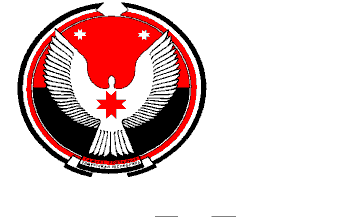 СОВЕТ ДЕПУТАТОВ МУНИЦИПАЛЬНОГО ОБРАЗОВАНИЯ «ЛЮКСКОЕ»«ЛЮК» МУНИЦИПАЛ КЫЛДЫТЭТЫСЬ ДЕПУТАТЪЕСЛЭН  КЕНЕШСЫР Е Ш Е Н И ЕОб утверждении плана работы Совета депутатов муниципального образования «Люкское» на 2017 годПринято Советом депутатовмуниципального образования «Люкское»                                                                                                                 14.03.2017 г.Руководствуясь Уставом муниципального образования «Люкское», Совет депутатовРЕШАЕТ: Утвердить план работы Совета депутатов муниципального образования «Люкское» на 2017 год (Приложение 1).Разместить данное решение в сети Интернет на сайте «МО Балезинский район» в разделе «МО Люкское».Глава муниципального образования«Люкское»                                                                                                      В.Н. Наговицын С. Люк14.03.2017 г.№ 8-2Приложение 1УТВЕРЖДЕНрешением Совета депутатов от 14.03.2017 года № 8-2.ПЛАН РАБОТЫ Совета депутатов муниципального образования «Люкское» на 2017 год.№ п/пНаименование мероприятияСрок проведенияОтветственныйI кварталI кварталI кварталI квартал1Рассмотрение и принятие НПА муниципального образования «Люкское»I кварталГлава муниципального образования «Люкское»2Заседание постоянных комиссийПо мере необходимостиПредседатель постоянной комиссии3Ознакомление депутатов с законодательными актамиГлава МО «Люкское», ведущий специалист4Рассмотрение итогов развития за 2016 год на территории МО «Люкское»Февраль-мартГлава МО «Люкское»5Утверждение плана работы  Совета депутатов на 2017 годЯнварь-февральГлава МО «Люкское»6Организация мероприятий к 9 маяI и II кварталыГлава МО «Люкское», руководители учреждений7Участие в организации и проведении массовых мероприятийВ течение годаГлава МО «Люкское», депутатыII кварталII кварталII кварталII квартал1Рассмотрение и принятие НПА муниципального образования «Люкское»II кварталГлава муниципального образования «Люкское»2Рассмотрение вопросов по благоустройству в населенных пунктах на территории МО «Люкское»Апрель-июньГлава МО «Люкское»3Организация сельских сходов по населенным пунктамАпрель-майГлава МО «Люкское», депутаты по округам, ведущий специалист4Организация мероприятий противопожарной пропаганды и обучения населения мерам пожарной безопасностиАпрель-майГлава МО «Люкское» , специалисты ПЧ-265Отчет по исполнению бюджета МО «Люкское» за 2016 год и исполнение программы социально-экономического развития МО «Люкское»МайГлава МО «Люкское», бухгалтер6Участие в организации и проведении массовых мероприятийВ течении годаГлава МО «Люкское», депутатыIII кварталIII кварталIII кварталIII квартал1Организация мероприятий по благоустройству в населенных пунктахИюль-августДепутаты по округам2Рассмотрение итогов развития территории МО «Люкское» за 6 месяцев Глава МО «Люкское», депутаты по округам, ведущий специалист3Рассмотрение исполнения бюджета за 6 месяцевГлава МО «Люкское», депутаты по округам, ведущий специалист4Участие в организации и проведении массовых мероприятийВ течение кварталаГлава МО «Люкское», депутатыIV кварталIV кварталIV кварталIV квартал1Рассмотрение итогов социально-экономического развития за 9 месяцев 2017 г.ОктябрьГлава МО «Люкское»2Рассмотрение исполнения бюджета за 9 месяцевОктябрьГлава МО «Люкское», бухгалтер3Рассмотрение НПА местного значенияВ течение кварталаГлава МО «Люкское», ведущий специалист4Встречи депутатов с населениемНоябрьДепутаты5Рассмотрение вопросов по заявлениям и просьбамНоябрьКомиссия6Организация мероприятий ко Дню РеспубликиНоябрьГлава МО «Люкское», руководители учреждений7Участие в организации и проведении массовых мероприятийВ течение кварталаГлава МО «Люкское», депутаты8Организация сельских сходов по населенным пунктамдекабрьГлава МО «Люкское», депутаты по округам, ведущий специалист9Рассмотрение проекта и утверждение бюджета муниципального образования «Люкское» на 2017, плановые 2018, 2019 гг.Ноябрь-декабрьГлава МО «Люкское», депутаты, бухгалтер